	РЕСПУБЛИКА АДЫГЕЯ                                                                 АДЫГЭ РЕСПУБЛИК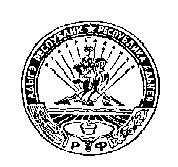          КОШЕХАБЛЬСКИЙ РАЙОН                                                              КОЩХЬАБЛЭ РАЙОНСОВЕТ НАРОДНЫХ ДЕПУТАТОВ                                                  МУНИЦИПАЛЬНЭ ОБРАЗОВАНИЕУМУНИЦИПАЛЬНОГО ОБРАЗОВАНИЯ                                      «БЛЭЩЭПСЫНЭ КЪОДЖЭ ПСЭУП1»«БЛЕЧЕПСИНСКОЕ СЕЛЬСКОЕ ПОСЕЛЕНИЕ»                      ИНАРОДНЭ ДЕПУТАТХЭМ Я СОВЕТ            385431, а. Блечепсин, ул. Ленина, 37                                                                      385431, къ. Блащэпсынэ, Лениным иур., 37       тел. (989) 126-23-03, факс (87770) 9-94-30                                                                    тел. (989) 126-23-03, факс (87770) 9-94-30                 E-mail: blechamo@mail.ru                                                                                                E-mail: blechamo@mail.ru_________________________________________________________________________________________________________________________________________________________________________________________________________________________________________РЕШЕНИЕСовета народных депутатов муниципального образования «Блечепсинское сельское поселение»23.10.2019г.                                             № 69                                   а. БлечепсинОб исполнении бюджета Муниципального образования « Блечепсинское сельское поселение» за 3-й квартал  2019 г.В соответствии с бюджетным кодексом РФ,  Законом Республики  Адыгея «О   республиканском бюджете Республики Адыгея на 2019 год  и на плановый период 2020-2021гг.»   № 109 от 18.12.2017г, Приказом Министерства  финансов РФ  № 65Н «Об утверждении Указаний о порядке применения бюджетной классификации Российской Федерации», Совет народных депутатов муниципального образования «Блечепсинское  сельское поселение», РЕШИЛ:1. Утвердить  исполнение бюджета муниципального образования «Блечепсинское  сельское поселение» за 3-й квартал 2019 года по доходам в сумме  7849,4 тыс. рублей, в том числе: Собственные – 55651,1 рублей, Безвозмездные -2198,3 тыс. рублей  и по расходам в сумме 8806,7 тыс. рублей   с  превышением расходов  над доходами в сумме 957,3 тыс. рублей.2. Утвердить:1) Поступление доходов в бюджет муниципального образования «Блечепсинское сельское поселение» за 3-й квартал 2019 года согласно приложения № 1.2) распределение ассигнований из бюджета Муниципального образования «Блечепсинское сельское поселение» за 3-й квартал 2019 года по разделам   классификации расходов бюджетов Российской Федерации, согласно приложения № 2 к настоящему Решению.3) распределение расходов бюджета муниципального образования «Блечепсинское  сельское поселение» за 3-й квартал 2019 года по разделам, подразделам, целевым статьям, видам расходов  классификации расходов  бюджетов Российской Федерации, согласно приложения  № 3 к настоящему Решению.4) ведомственную структуру расходов бюджета муниципального образования "Блечепсинское сельское поселение" за 3-й квартал 2019 года, согласно приложения № 4 к настоящему Решению.5) Источники внутреннего финансирования дефицита бюджетов муниципального образования «Блечепсинское  сельское поселение» за 3-й квартал 2019 года, согласно приложения № 5 к настоящему Решению.3. Настоящее Решение вступает в силу со дня его подписания  и обнародования.Заместитель Председателя СНДМО «Блечепсинское сельское поселение»                                 К.А. Шиков